COLEGIO: CPEM 46ASIGNATURA: INGLÉSCURSO: 2DO APROFESORA: ALICIA POCHETTINOEMAIL: aliv882@hotmail.comFECHA: 31/08/2020FECHA APROXIMADA DE ENTREGA: 10/09/2020¡Hola segundo año A! ¿Cómo están? Espero que muy bien. Aquí les dejo un nuevo trabajito, en el que seguiremos aprendiendo más sobre el Presente Simple. Good luck!TRABAJO PRÁCTICO N° 9Vamos a aprender VERBOS que nos permitan hablar sobre nuestras RUTINAS DIARIAS, las cosas que hacemos todos los días…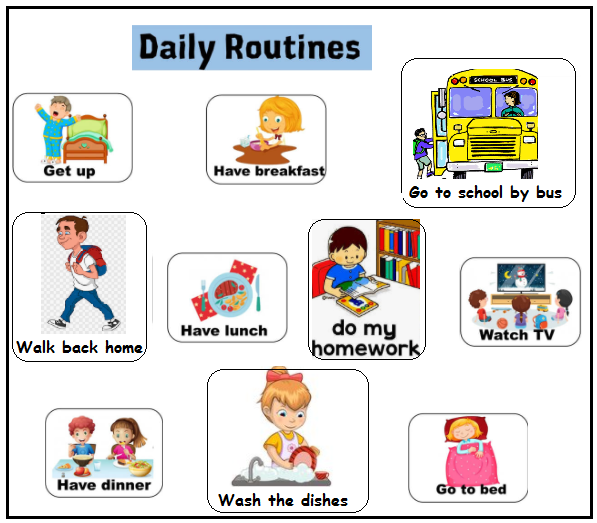 Y ahora, aprendamos la hora, así luego podemos contar a qué hora hacemos cada una de nuestras actividades:                              THE TIME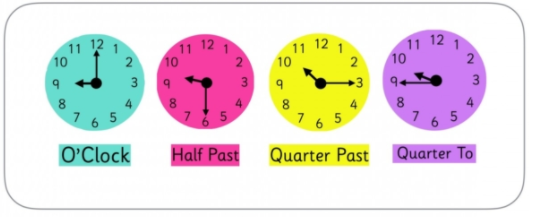 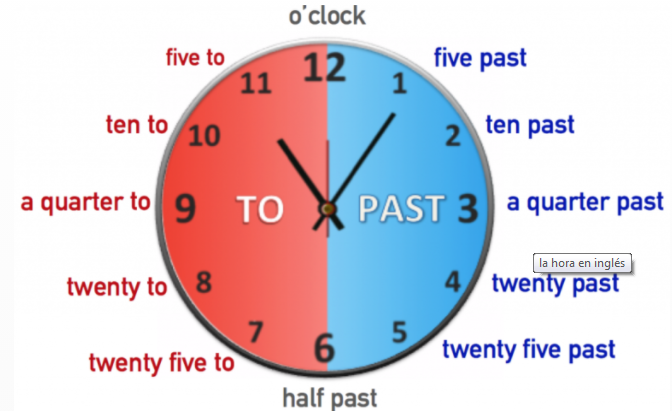 EXAMPLES:7:00: IT’S SEVEN O’CLOCK                                       9:00: IT’S NINE O’ CLOCK7:15: IT’S QUARTER PAST SEVEN                           9:15: IT’S QUARTER PAST NINE  7:30: IT’S HALF PAST SEVEN                                   9:30: IT’S HALF PAST NINE7:45: IT’S QUARTER TO EIGHT                                9:45: IT’S QUARTER TO TEN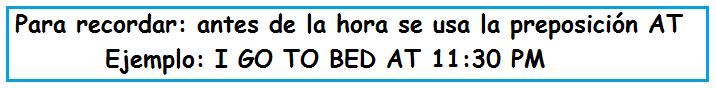 NOW, LET’S PRACTICE…ACTIVITIES: 1) Match the pictures to the phrases: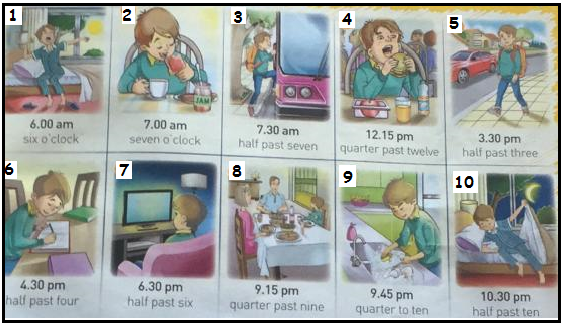 a- Go to school by bus: ……………b- Have breakfast: ……………………c- Do my homework: ………………d- Go to bed: ………………………e- Wash the dishes: …………………f- Have dinner: ……………………….g- Have lunch: ……………………..h- Walk back home: …………………i- Watch TV: ……………………j- Get up: ………………………2) Write the times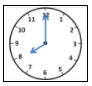 Example: It’s eight o’clock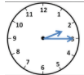 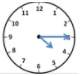 1)………………………………………………………                     5)…………………………………………………………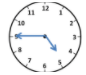 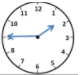 2)………………………………………………………                      6)….........................................................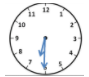 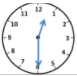 3)…………………………………………………….                      7)…………………………………………………………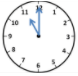 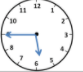 4)……………………………………………………                      8)…………………………………………………………3) Complete the text with the words from the box: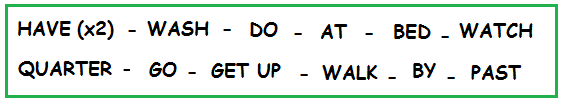 I ……………………………..at 7 o’clock and …………………………..breakfast with Susan, my sister. We ………………………to school …………………..bus at half past seven. My first class is at quarter ………………eight. I …………………………back home at one. I have lunch ………. half past one. Then I …………………….the dishes. I …………………….TV and ……………………………my homework. I ……………………………dinner with my family at eight o clock. Finally, I go to ……………. at …………………….to eleven. 4) Write 5 sentences about your daily routine Example: I get up at 9 o’clocka- --------------------------------------------------------------------------------------b- --------------------------------------------------------------------------------------c- --------------------------------------------------------------------------------------d- --------------------------------------------------------------------------------------